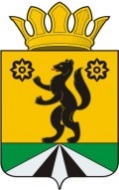 МУНИЦИПАЛЬНОЕ КАЗЕННОЕ УЧРЕЖДЕНИЕ «ОТДЕЛ ОБРАЗОВАНИЯ АДМИНИСТРАЦИИ СЕЛЕМДЖИНСКОГО РАЙОНА»ПРИКАЗ07.03.2018									       № 33/1п.г.т. ЭкимчанНа основании приказа Министерства образования науки Российской Федерации от 13 января 2014 года № 8 «Об утверждении примерной формы договора об образовании по образовательным программам дошкольного образования», приказаМинистерства образования науки Российской Федерации от 8 апреля 201014 года № 293 2Об утверждении Порядка приёма на обучение по образовательным программам дошкольного образования»п р и к а з ы в а ю:Утвердить примерную форму договора между родителями (законными представителями) и образовательными организациями, реализующими программы дошкольного образования, на территории Селемджинского района (приложение 1).Заключать договормежду родителями (законными представителями) и образовательными организациями, реализующими программы дошкольного образования, на территории Селемджинского района с 10.03.2018 года по новой форме.Внести изменения в договоры, заключённые до вступления в силу данного приказа. 4. Контроль исполнения настоящего приказа оставляю за собой. Исполняющий обязанностиначальника отдела образования					Г.Г. ГлушаковаПриложение 1к приказу от 07.03.2018 №33/1Типовой(примерный) договор N__об образовании по образовательным программам дошкольного образования, осуществлению присмотра и ухода в __________________________________________________________________ (наименование образовательной организации)"____"_____________________г.____________________________________________________________________________________________________________________________________,(полное наименование образовательной организации, осуществляющей образовательную деятельность по образовательным программам дошкольного образования (далее - образовательная организация) осуществляющая образовательную деятельность на основании лицензии от "____" ___________20___г. №________________________________________,(дата и номер лицензии)выданной ___________________________________________________________________________________________________________________________,(наименование лицензирующего органа)Именуемое в дальнейшем "Исполнитель", в лице _________________________________________________________________-(наименование должности, фамилия, имя, отчество (при наличии) представителя Исполнителя)Действующего на основании Устава, утвержденного __________________________________________________________________________________________________________________________________, и(реквизиты документа, удостоверяющего полномочия представителя Исполнителя)__________________________________________________________________,(фамилия, имя, отчество (при наличии)/ наименование юридического лица)именуемым в дальнейшем "Заказчик", в интересах несовершеннолетнего __________________________________________________года рождения, (фамилия, имя, отчество (при наличии), дата рождения)проживающего по адресу: __________________________________________________________ ___________________________________(адрес места жительства ребенка с указанием индекса) именуем в дальнейшем "Обучающийся", совместно именуемые Стороны,заключили настоящий Договор о нижеследующем:I. Предмет договора1.1. Предметом договора являются оказание образовательной организацией Обучающемуся образовательных услуг в рамках реализации основной образовательной программы дошкольного образования (далее образовательная программа) в соответствии с федеральным государственным образовательным стандартом дошкольного образования (далее - ФГОС дошкольного образования), содержание Обучающегося в образовательной организации, присмотр и уход за Обучающимся.1.2. Форма обучения - очная.1.3.Наименование образовательной программы __________________________________________________________________1.4.Срок освоения образовательной программы (продолжительность обучения) на момент подписания настоящего Договора составляет____ календарных лет (года).1.5. Режим пребывания Воспитанника в образовательной организации-___________часов.1.6. Обучающийся зачисляется в группу_____________________ общеразвивающей направленности.II. Взаимодействие Сторон2.1. Исполнитель вправе:2.1.1. Самостоятельно осуществлять образовательную деятельность.2.1.2. Предоставлять Обучающемуся дополнительные образовательные услуги (за рамками образовательной деятельности), наименование, объем и форма которых определены в приложении, являющемся неотъемлемой частью настоящего Договора (далее -дополнительные образовательные услуги) услуги –образовательная организация дополнительных образовательных услуг предоставляются/не предоставляет.2.1.3. Устанавливать и взимать с Заказчика плату за дополнительные образовательные услуги.2.2. Заказчик вправе:2.2.1. Участвовать в образовательной деятельности образовательной организации, в том числе, в формировании образовательной программы.2.2.2. Получать от Исполнителя информацию:-по вопросам организации и обеспечения надлежащего исполнения услуг,предусмотренных разделом I настоящего Договора;-о поведении, эмоциональном состоянии Воспитанника во время его пребывания в образовательной организации, его развитии и способностях,отношении к образовательной деятельности.2.2.3. Знакомиться с уставом образовательной организации, с лицензией на осуществление образовательной деятельности, с образовательными программами и другими документами, регламентирующими организацию и осуществление образовательной деятельности, права и обязанности Обучающегося и Заказчика.2.2.4. Выбирать виды дополнительных образовательных услуг, в том числе, оказываемых Исполнителем Обучающемуся за рамками образовательной деятельности на возмездной основе.2.2.5. Находиться с Обучающимся в образовательной организации в период его адаптации в течение 3 (трех) дней. (продолжительность пребывания Заказчика в образовательной организации).2.2.6. Принимать участие в организации и проведении совместных мероприятий с детьми в образовательной организации (утренники, развлечения, физкультурные праздники, досуги, дни здоровья и др.).2.2.7. Создавать (принимать участие в деятельности) коллегиальных органов управления, предусмотренных уставом образовательной организации.2.3. Исполнитель обязан:2.3.1. Обеспечить Заказчику доступ к информации для ознакомления с уставом образовательной организации, с лицензией на осуществление образовательной деятельности, с образовательными программами и другими документами, регламентирующими организацию и осуществление образовательной деятельности, права и обязанности Обучающегося и Заказчика.2.3.2. Обеспечить надлежащее предоставление услуг, предусмотренных разделом I настоящего Договора, в полном объеме в соответствии с федеральным государственным образовательным стандартом, образовательной программой (частью образовательной программы) и условиями настоящего Договора.2.3.3. Довести до Заказчика информацию, содержащую сведения о предоставлении платных образовательных услуг в порядке и объеме, которые предусмотрены Законом Российской Федерации от 7 февраля 1992г. N2300-1 "О защите прав потребителей" и Федеральным законом от 29 декабря 2012г. N273-ФЗ "Об образовании в Российской Федерации".2.3.4. Обеспечивать охрану жизни и укрепление физического и психического здоровья Воспитанника, его интеллектуальное, физическое и личностное развитие, развитие его творческих способностей и интересов.2.3.5. При оказании услуг, предусмотренных настоящим Договором, учитывать индивидуальные потребности Воспитанника, связанные с его жизненной ситуацией и состоянием здоровья, определяющие особые условия получения им образования, возможности освоения Обучающимся образовательной программы на разных этапах ее реализации.2.3.6. При оказании услуг, предусмотренных настоящим Договором, проявлять уважение к личности Обучающегося, оберегать его от всех форм физического и психологического насилия, обеспечить условия укрепления нравственного, физического и психологического здоровья, эмоционального благополучия Обучающегося с учетом его индивидуальных особенностей.2.3.7. Создавать безопасные условия обучения, воспитания, присмотра и ухода за Обучающимся, его содержания в образовательной организации в соответствии с установленными нормами, обеспечивающими его жизнь и здоровье.2.3.8. Обучать Обучающегося по образовательной программе, предусмотренной пунктом 1.3 настоящего Договора.2.3.9. Обеспечить реализацию образовательной программы средствами обучения и воспитания), необходимыми для организации учебной деятельности и создания развивающей предметно - пространственной среды.2.3.10. Обеспечивать Обучающегося необходимым сбалансированным  ___-разовое питание. 2.3.11. Переводить Обучающегося в следующую возрастную группу.2.3.12. Уведомить Заказчика___________________10 дней______________________(срок)о нецелесообразности оказания Обучающемуся образовательной услуги в объеме, предусмотренном разделом I настоящего Договора, вследствие его индивидуальных особенностей, делающих невозможным или педагогически нецелесообразным оказание данной услуги.2.3.13. Обеспечить соблюдение требований Федерального закона от 27 июля 2006г. N152-ФЗ "О персональных данных" в части сбора, хранения и обработки персональных данных Заказчика и Воспитанника.2.4. Заказчик обязан:2.4.1. Соблюдать требования учредительных документов Исполнителя, правил внутреннего распорядка и иных локальных нормативных актов, общепринятых норм поведения, в том числе, проявлять уважение к педагогическим работникам, техническому и административно хозяйственному, медицинскому и иному персоналу Исполнителя и другим обучающимся, не посягать на их честь и достоинство.2.4.2. Своевременно вносить плату за предоставляемые Обучающемуся дополнительные образовательные услуги, указанные в приложении к настоящему Договору, в размере и порядке, определенными в разделе__________ настоящего Договора), а также плату за присмотр и уход за Обучающимся.2.4.3. При поступлении Обучающегося в образовательную организацию и в период действия настоящего Договора своевременно предоставлять Исполнителю все необходимые документы, предусмотренные уставом образовательной организации.2.4.4. Незамедлительно сообщать Исполнителю об изменении контактного телефона и места жительства.2.4.5. Обеспечить посещение Обучающегося образовательной организации согласно правилам внутреннего распорядка Исполнителя.2.4.6. Информировать Исполнителя о предстоящем отсутствии Обучающегося в образовательной организации или его болезни. В случае заболевания Обучающегося, подтвержденного заключением медицинской организации либо выявленного медицинским работником Исполнителя, принять меры по восстановлению его здоровья и не допускать посещения образовательной организации Обучающимся в период заболевания.2.4.7. Предоставлять справку после перенесенного заболевания, а также отсутствия ребенка более 5 календарных дней (за исключением выходных и праздничных дней), с указанием диагноза, длительности заболевания, сведений об отсутствии контакта с инфекционными больными.2.4.8. Бережно относиться к имуществу Исполнителя, возмещать ущерб, причиненный Обучающимся имуществу Исполнителя, в соответствии с законодательством Российской Федерации.III. Размер, сроки и порядок оплаты за присмотр и уход за Обучающимся.3.1. Стоимость услуг Исполнителя по присмотру и уходу за Обучающимся (далее родительская плата) определяется в соответствии с нормативно-правовым актом учредителя (постановление администрации Селемджинского района).Не допускается включение расходов на реализацию образовательной программы дошкольного образования, а также расходов на содержание недвижимого имущества образовательной организации в родительскую плату за присмотр и уход за Обучающимся.3.2. Начисление родительской платы производится из расчета фактически оказанной услуги по присмотру и уходу, соразмерно количеству календарных дней в течение которых оказывалась услуга.3.3. Заказчик ежемесячно вносит родительскую плату за присмотр и уход за Обучающимся до 10-го числа текущего месяца. IV. Ответственность за неисполнение или ненадлежащее исполнение обязательств по договору, порядок разрешения споров.4.1. За неисполнение либо ненадлежащее исполнение обязательств по настоящему Договору Исполнитель и Заказчик несут ответственность, предусмотренную законодательством Российской Федерации и настоящим Договором.4.2. Заказчик при обнаружении недостатка образовательной услуги, в том числе оказания её не в полном объеме, предусмотренном образовательными программами (частью образовательной программы), вправе по своему выбору потребовать полного оказания образовательной услуги.4.3 Все возникшие споры сторон рассматриваются в соответствии с законодательством Российской Федерации.V. Основания изменения и расторжения договора5.1. Условия, на которых заключен настоящий Договор, могут быть изменены по соглашению сторон.5.2. Все изменения и дополнения к настоящему Договору должны быть совершены в письменной форме и подписаны уполномоченными представителями Сторон.5.3. Настоящий Договор может быть расторгнут по соглашению сторон. По инициативе одной из сторон настоящий Договор может быть расторгнут по основаниям, предусмотренным действующим законодательством Российской Федерации.VI. Заключительные положения6.1. Настоящий договор вступает в силу со дня его подписания сторонами и действует до выпуска ребенка в школу.6.2. Настоящий Договор составлен в двух экземплярах, имеющих равную юридическую силу, по одному для каждой из Сторон.7.3. Стороны обязуются письменно извещать друг друга о смене реквизитов, адресов и иных существенных изменениях.6.4. Все споры и разногласия, которые могут возникнуть при исполнении условий настоящего Договора, Стороны будут стремиться разрешать путем переговоров.6.5. Споры, не урегулированные путем переговоров, разрешаются в судебном порядке, установленном законодательством Российской Федерации.6.6. Ни одна из Сторон не вправе передавать свои права и обязанности по настоящему Договору третьим лицам без письменного согласия другой Стороны.6.7. При выполнении условий настоящего Договора, Стороны руководствуются законодательством Российской Федерации.VII. Реквизиты и подписи сторонРеквизиты Исполнителя                                        РеквизитыЗаказчика(родителя)_______________________________________________Об утверждениипримерной формы договора между родителями (законными представителям) и образовательными организациями, реализующими программы дошкольного образования